Publicado en Madrid el 19/11/2021 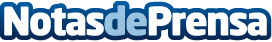 100 hackers participan en el VI Hackathon Salud para crear soluciones de salud digitalEste sábado 20 de noviembre online. 100 hackers participan en el VI Hackathon Salud para crear soluciones de salud digital. Los 27 equipos participantes podrán optar a 11.000 euros en premios tras resolver alguno de los 8 retos propuestos por la organización. Durante las siete horas de competición, los equipos contarán con el apoyo de mentores del ámbito sanitario, tech y de emprendimientoDatos de contacto:Guiomar López675 987 723Nota de prensa publicada en: https://www.notasdeprensa.es/100-hackers-participan-en-el-vi-hackathon Categorias: Nacional Medicina E-Commerce Ciberseguridad Premios http://www.notasdeprensa.es